MINISTÉRIO DA EDUCAÇÃO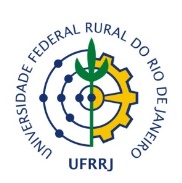 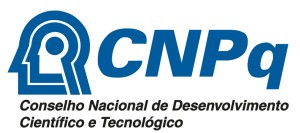 UNIVERSIDADE FEDERAL RURAL DO RIO DE JANEIROPROPPG – PRÓ-REITORIA DE PESQUISA E PÓS-GRADUAÇÃONAAP – NÚCLEO DE APOIO A ADMINISTRAÇÃO E PESQUISAPrograma Institucional de Bolsas de Iniciação em Desenvolvimento Tecnológicoe Inovação – PIBITIEdital N.º 003 de 20 de abril de 2020RECURSOGrande Área: Nome do Professor: CPF:E-mail:Código e Título do Projeto de Pesquisa: Título do Plano de Trabalho:Observações:O professor deverá remeter este documento preenchido para o e-mail naapproppg@gmail.com, em formato “pdf” no prazo definido em edital, indicando os pontos de discordância devidamente substanciados; Recursos remetidos fora do prazo ou que não obedeçam a este modelo não serão julgados;Cada recurso será encaminhado, para apreciação e julgamento, à Coordenadora do Comitê Institucional de Iniciação em Desenvolvimento Tecnológico e Inovação. A decisão tomada por esse Comitê Institucional é considerada final e soberana, de acordo com o item 3.5.4 da RN 17/2006, que normatiza nacionalmente os Programas PIBITI.As respostas aos recursos serão enviadas pela equipe NAAP exclusivamente por e-mail apenas após o prazo final de interposição de recursos.Descrição da solicitação – Até 2.000 caracteres (com espaços):